 ?АРАР                                                                ПОСТАНОВЛЕНИЕ        Руководствуясь федеральным законом от 6 октября 2003 года №131-Ф3 «Обобщих принципах организации местного самоуправления в Российской Федерации», во исполнении распоряжения Правительства Республики Башкортостан от 13 февраля 2014г. №95-р, в целях своевременной и качественной подготовки гидротехнических сооружений, мостов, коммунально-энергетических сетей, инженерных коммуникаций, организаций к пропуску ледохода и подъему уровня воды рек в период весеннего половодья на территории муниципального района Гафурийский район в 2014 году, а также защиты населения и сохранения материальных ценностей на затапливаемых территориях администрации сельского поселения Мраковский сельсовет муниципального района Гафурийский район Республики Башкортостан                                           П О С Т А Н О В Л Я Е Т :         1. Утвердить: состав противопаводковой комиссии сельского поселения согласно приложению № 1 к настоящему постановлению;план мероприятий по безаварийному пропуску весеннего половодья на территории сельского поселения в 2014 году согласно приложению № 2 к настоящему постановлению.        2.  Разработать план мероприятий по жизнеобеспечению населения,попадающего в зону затопления, сохранению и вывозу материальных ценностей,подготовке сил и средств, эвакуации людей из зоны затопления в период весеннего половодья.        3.  В паводкоопасный период организовать круглосуточное дежурствоответственных должностных лиц, обо всех происшествиях немедленно докладывать в районную паводковую комиссию;        4.  Принять все необходимые меры по заблаговременному вывозу из зонвозможного затопления населения, сельскохозяйственных животных, материальных и других ценностей;        5.  Принять все необходимые меры по недопущению смыва в водоемыминеральных и органических удобрений, промышленных и бытовых отходов,нефтепродуктов;        6.  Проводить разъяснительную работу среди населения района в паводкоопасный период по вопросу подготовки и пропуску весеннего паводка 2014года, правилам поведения и действия в случае затопления.7. Обнародовать настоящее постановление путем размещения на информационных стендах в здании администрации сельского поселения Мраковский сельсовет, по адресу: Республика Башкортостан  Гафурийский район, село Мраково, улица Партизанская, дом 68.  Контроль за исполнением настоящего постановления оставляю за собой.Глава Администрации сельского поселенияМраковский  сельсовет муниципального района  Гафурийский район Республики Башкортостан                                                           С.С. Ярмухаметов                                                     Приложение №1 к постановлению Администрации сельского поселения Мраковский сельсовет муниципального района Гафурийский район Республики Башкортостанот 11 марта 2014 г. № 7СОСТАВпротивопаводковой комиссии сельского поселения Мраковский сельсовет муниципального района Гафурийский район Республики Башкортостан ПЛАНмероприятий по пропуску весеннего паводка 2014 годаАВАРИЙНО-СПАСАТЕЛЬНЫЕ БРИГАДЫ ПО ДЕРЕВНЯМд.ДМИТРИЕВКА, количество дворов – 21, количество лодок – 8 Романов Сергей Леонидович – депутат Совета СПГизатуллин Ринат ГильмитдиновичШирков Виктор ИвановичАвдеев Демьян ЕвгеньевичНиколаев Сергей Леонидович д.КАРЛЫ, количество дворов – 46, количество лодок – 5, из них одна моторнаяАбдуллин Рамиль Сайфуллович – депутат Совета СПКаримов Ахмет ГатаулловичЮзлибаев Заки ШарифулловичФайзуллин Фанис РахимовичРахматуллин Дамир Венерович д.КРАСНЫЙ ОКТЯБРЬ, количество дворов – 25, количество лодок – 1 Карпунин Николай Алексеевич Сигаев Александр Анатольевичглава  сельского поселенияМраковский сельсоветмуниципального района Гафурийский район РБ                                                   С.С.Ярмухаметов                                                            11.03.2014г.СПИСОКГраждан имеющих плавсредства по сельскому поселению Мраковский сельсовет Муниципального района Гафурийский район РБ.«11»март 2014й.№ 7«11» марта 2014г.Ярмухаметов С.С.глава сельского поселения, председатель комиссии Абдуллин Р.С.председатель постоянной комиссии Совета сельского поселения по развитию предпринимательства, земельным вопросам, благоустройства и экологии,  зам председателя комиссии Романов С.Л.председатель постоянной комиссии Совета сельского поселения по бюджету, налогам и вопросам собственности, секретарь комиссии Гизатуллин Р.Г.         Исмаков Р.Х.             староста д.Дмитриевка староста д.Новотроевка Файзуллин Ф.Р.Тимофеев В.И.староста д.Карлы староста с.Мраково Карпунин  Н.А.Ярмухаметова И.Х.Ефимов Н.И. староста д.Красный Октябрь депутат  Партизанского избирательного округа №4 депутат  Ташлинского  избирательного округа №3Петрова В.Е.фельдшер ФАП с.Мраково  (по согласованию)Приложение №2 к постановлению Администрации сельского поселения Мраковский сельсовет муниципального района Гафурийский район Республики Башкортостанот 11 марта 2014 г. № 7№ п/пНаименование мероприятийНаименование мероприятийСрок выполненияОтветственный за выполнениеОтветственный за выполнение1223441.Сформировать противопаводковую комиссию в сельском поселенииСформировать противопаводковую комиссию в сельском поселениидо 17.03. 2014 года.глава сельского поселенияглава сельского поселения2.Разработать планы мероприятий по пропуску весеннего паводка.Разработать планы мероприятий по пропуску весеннего паводка.до 17.03.2014 года.глава сельского поселения, руководители организацийглава сельского поселения, руководители организаций3.Определить населенные пункты, гидротехнические, хозяйственные и другие сооружения и строения, которые могут быть затоплены (подтоплены). Разработать планы предупредительных мероприятий по каждому объекту.Определить населенные пункты, гидротехнические, хозяйственные и другие сооружения и строения, которые могут быть затоплены (подтоплены). Разработать планы предупредительных мероприятий по каждому объекту.до 17.03. 2014 годаглава сельского поселения, руководители организацийглава сельского поселения, руководители организаций4.Провести инструктажи со всеми работниками, связанными с выполнением мероприятий по пропуску весеннего паводка.Провести инструктажи со всеми работниками, связанными с выполнением мероприятий по пропуску весеннего паводка.до 01.04.2014 г.глава сельского поселения, руководители организацийглава сельского поселения, руководители организаций5.Укомплектовать личным составом, техникой, оборудованием и инвентарем аварийно-спасательные бригады (формирования).  Привести  в рабочее состояние все имеющиеся в наличие плав.средства.Укомплектовать личным составом, техникой, оборудованием и инвентарем аварийно-спасательные бригады (формирования).  Привести  в рабочее состояние все имеющиеся в наличие плав.средства.до 01.04.2014 г.глава сельского поселения, руководители организацийглава сельского поселения, руководители организаций6.Проверить состояние мостов, дорог, дорожных и мостовых сооружений. Провести необходимые ремонтные и укрепительные работы.Проверить состояние мостов, дорог, дорожных и мостовых сооружений. Провести необходимые ремонтные и укрепительные работы.до 01.04.2014 г.глава сельского поселенияглава сельского поселения7Очистить территории предприятий, организаций от загрязненного снега отходов металлолома, обеспечить безопасное хранение продукции и химических реактивов в целях исключения подтопленияОчистить территории предприятий, организаций от загрязненного снега отходов металлолома, обеспечить безопасное хранение продукции и химических реактивов в целях исключения подтоплениядо 01.04.2014 г.глава сельского поселения, руководители организацийглава сельского поселения, руководители организаций8.Организовать очистку дорог, обочин, кюветов, водопропусков от снега, льда, мусора.Организовать очистку дорог, обочин, кюветов, водопропусков от снега, льда, мусора.до 01.04.2014 г.глава сельского поселения, руководители организацийглава сельского поселения, руководители организаций9.Создать необходимые запасы бутового камня, щебня, песка.Создать необходимые запасы бутового камня, щебня, песка.до 01.04.2014 г.руководители организацийруководители организаций10.Организовать мероприятия по заблаговременной эвакуации населения, сельскохозяйственных животных, вывозу материальных и других ценностей из зон возможного затопления.Организовать мероприятия по заблаговременной эвакуации населения, сельскохозяйственных животных, вывозу материальных и других ценностей из зон возможного затопления.до 01.04.2014 г.глава сельского поселения, руководители организацийглава сельского поселения, руководители организаций11.Провести рекогносцировку мест возможного образования заторов на водоемах. Организовать и провести мероприятия по предотвращению образования заторов.Провести рекогносцировку мест возможного образования заторов на водоемах. Организовать и провести мероприятия по предотвращению образования заторов.до 01.04.2014 г.глава сельского поселения, руководители организацийглава сельского поселения, руководители организаций12.Организовать проверку источников питьевого водоснабжения. Провести комплекс мероприятий по их защите и дезинфекции.Организовать проверку источников питьевого водоснабжения. Провести комплекс мероприятий по их защите и дезинфекции.на период паводкаглава сельского поселения, руководители организацийглава сельского поселения, руководители организаций13.Принять все необходимые меры по защите от размыва паводковыми водами мест захоронений (скотомогильников), по недопущению смыва в водоемы минеральных и органических удобрений, промышленных и бытовых отходов, нефтепродуктов.Принять все необходимые меры по защите от размыва паводковыми водами мест захоронений (скотомогильников), по недопущению смыва в водоемы минеральных и органических удобрений, промышленных и бытовых отходов, нефтепродуктов.на период паводкаглава сельского поселения, руководители организацийглава сельского поселения, руководители организаций14.14.Провести в школах и детских дошкольных учреждениях специальные уроки по правилам поведения и действиям в период паводка.до 01.04.2014 г.до 01.04.2014 г.директор МКОУ СОШ с.Мраково 1515Организовать взаимодействие по выполнению противопаводковых мероприятий с вышестоящими органами управления, частями и подразделениями МЧС РБ.на период паводкана период паводкапредседатель противопаводковой комиссии16.16.Назначить в каждом населенном пункте, подвергающимся весеннему паводку, ответственных лиц.на период паводкана период паводкаглава сельского поселения№ п/пФамилия.имя.отчествоНаименование и кол-во плав средств.Место жительства1.Юзлибаев Заки Шарифуллович8 местн.моторн. лодкаД.Карлы2.Сайфуллнн Мидхат Хуснуллович4-х местн. резиновая лодкаД.Карлы.3.Тимофеев Егор Семенович4-х местн. резиновая лодкаД.Карлы4.Тагиров Айрат Харисович4-х местн.деревян.лодкаД.Карлы5.Рахматуллин Дамир Венерович4-х местн.резиновая лодкаД.Карлы6.Сигаев Александр Анатольевич4-х местн.деревян.лодкаД. Красный Октябрь7.Карпунин Николай Алексеевич4-х местн.деревян, лодкаРезиновая лодкаАллюминевая лодкаД. Красный Октябрь8.Романов Сергей Леонидович4-х местн.дерсвян.лодкаД.Дмитриевка9.Романов  Петр Тимофеевич4-х местн.деревян. лодкаД.Дмитриевка10.Авдеев Демьян Евгеньевич4-х местн.резиновая лодкаД.Дмитриевка11.Гизатуллин Ринат Гильмитдинович4-х местн.деревян. лодкаД.Дмитриевка12.Алексеев Андрей ГеоргиевичРезиновая лодкаД.Карлы13.Ильясов Ринат АхиетовичРезиновая лодкаД.Карлы14.Файзуллин Фанис РахимовичРезиновая лодкаД.Карлы15.Николаев Виктор Григорьевич4-х местн.деревян. лодка.Д.Дмитриевка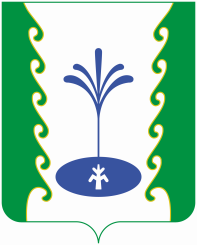 